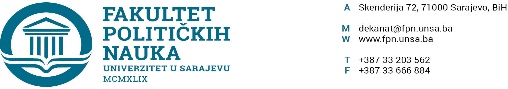 Datum: 15.06.2021.Šesta redovna sjednica Vijeća Fakulteta održana je elektronski, 15.06.2021. Članovima Vijeća materijali su poslani 11.6.2021. godine, sa periodom izjašnjavanja  do 15.6.2021. do 15:00 sati.Dnevni red:1.	Usvajanje Zapisnika sa pete redovne elektronske sjednice Vijeća fakulteta (11.05.2021. godine);2.	Usvajanje Izvještaja Komisije za izbor nastavnika u naučnonastavno zvanje vanredni profesor na naučnu oblast„Socijalni rad“;3.	Usvajanje Izvještaja Komisije za izbor nastavnika u naučnonastavno zvanje vanredni profesor na naučnu oblast„Sigurnosne i mirovne studije“;4.	Imenovanje članova Komisije za izbor nastavnika u naučnonastavno zvanje redovni profesor na naučnu oblast „Sociologija“;5.	Utvrđivanje potrebe i prijedloga raspisivanja Konkursa za izbor nastavnika u naučnonastavno zvanje docent na naučnu oblast: „Socijalni rad“;6.	Usvajanje prijedloga tema, mentora i sastava komisija na drugom ciklusu studija (3+2  i 4+1);7.	Usvajanje izvještaja o ocjeni završnih radova na drugom ciklusu studija (3+2 i 4+1);8.	Doktorati, doktorski studij i naučni magisterij;9.	Usvajanje Zaključaka i Odluka o provedenim postupcima ekvivalencije na Fakultetu;10.	Usvajanje izmjene Plana pokrivenosti nastave Fakulteta političkih nauka u studijskoj 2020./2021. godini;11.	Usvajanje Plana pokrivenosti nastave na I i II ciklusu studija za studijsku 2021/2022. godinu;12.	Usvajanje Odluke o načinu polaganja ispita na Fakultetu; 13.	Usvajanje Odluka o imenovanju Komisija za polaganje nastavnih predmeta;14.	Usvajanje Izmjena i dopuna NPP 2019/2020. odsjeka Sociologija;15.	Usvajanje Odluke o imenovanju nosioca predmeta po starom NPP-u;16.	Tekuća pitanja;Na sjednici Vijeća glasalo su 44 člana Vijeća, svi ZA predloženi Dnevni red i sve tačke dnevnog  reda. Članovi vijeća koji su glasali: prof. dr. Lejla Turčilo, prof. dr. Suada Buljubašić, prof. dr. Zlatan Bajramović, prof. dr. Elmir Sadiković, prof.dr Mirza Smajić, v.ass. Veldin Kadić, v.ass. Lamija Silajdžić, prof. dr. Nerzuk Ćurak, prof. dr. Vlado Azinović, prof. dr. Zarije Seizović, prof. dr. Sead Turčalo, prof. dr. Ehlimana Spahić, doc. dr. Samir Forić, doc. dr. Emir Vajzović, prof. dr. Darvin Lisica, prof. dr. Elvis Fejzić, prof. dr. Sabira Gadžo Šašić, prof. dr. Dželal Ibraković, prof. dr. Mirza Emirhafizović, doc. dr. Sarina Bakić,prof. dr. Dino Abazović, prof. dr. Valida Repovac Nikšić, prof. dr. Nedžma Džananović Miraščija, prof. dr. Filandra Šaćir, doc. dr. Mustafa Sefo, v.ass. Anida Dudić Sijamija, prof. dr Adnan Džafić, prof. dr. Sanela Bašić, prof. dr. Sanela Šadić, prof. dr. Haris Cerić, doc. dr. Irena Praskač Salčin, doc. dr. Selma Čosić , prof. dr. Damir Kapidžić, doc. dr. Nedreta Šerić, doc. dr. Amer Osmić, prof. dr. Halima Sofradžija, prof. dr Dževad Termiz, prof. dr. Belma Buljubašić, v.ass. Abdel Alibegović, v.ass. Osman Sušić, doc. dr. Jelena Brkić Šmigoc, SPONA : Džana Vrabac – predstavnik prvog ciklusa studija, Nejir Saračević - predstavnik drugog ciklusa studija, Haris Lokvančić - predstavnik trećeg ciklusa studija;Usvajanje Zapisnika sa pete redovne elektronske sjednice Vijeća fakulteta (11.05.2021. godine);Zapisnik sa pete redove sjednice VF usvojen je jednoglasno. Usvajanje Izvještaja Komisije za izbor nastavnika u naučnonastavno zvanje vanredni profesor na naučnu oblast„Socijalni rad“;Komisija za pripremanje prijedloga za izbor akademskog osoblja po raspisanom konkursu na naučnu oblast „Socijalni rad” dostavila je Vijeću Fakulteta političkih nauka Univerziteta u Sarajevu Izvještaj sa prijedlogom za izbor u zvanje dr. Nedrete Šerić na naučnu oblast „Socijalni rad“ na  Fakultetu političkih nauka Univerziteta u Sarajevu. Na sjednici Odsjeka Socijalni rad održanoj  09.06.2021. godine, Izvještaj je usvojen, te je predložen Vijeću Fakulteta na daljnju proceduru. Vijeće  Fakulteta političkih nauka UNSA je na sjednici održanoj 15.06.2021. godine razmatralo Izvještaj Komisije i Prijedlog odluke o izboru akademskog osoblja na naučnu oblast “Socijalni rad, usvojio jednoglasno. Prijedlog Odluke dostavit će se Senatu Univerziteta u Sarajevu na odlučivanjUsvajanje Izvještaja Komisije za izbor nastavnika u naučnonastavno zvanje vanredni profesor na naučnu oblast„Sigurnosne i mirovne studije“;Komisija za pripremanje prijedloga za izbor akademskog osoblja po raspisanom konkursu na naučnu oblast „Sigurnosne i mirovne studije” dostavila je Vijeću Fakulteta političkih nauka Univerziteta u Sarajevu Izvještaj sa prijedlogom za izbor u zvanje dr. Emira Vajzovića na naučnu oblast „Sigurnosne i mirovne studije“ na Fakultetu političkih nauka Univerziteta u Sarajevu. Na sjednici Odsjeka Sigurnosne i mirovne studije održanoj 08.06.2021. godine, Izvještaj je usvojen, te je predložen Vijeću Fakulteta na daljnju proceduru. Vijeće fakulteta jednoglasno je usvojiolo prijedlog odluke o izboru u zvanje vanredan profesor, dr. Emira Vajzovića, na naučnu oblast “Sigurnosne i mirovne studije” Fakulteta političkih nauka Univerziteta u Sarajevu. Prijedlog Odluke dostavit će se Senatu Univerziteta u Sarajevu na odlučivanje.Imenovanje članova Komisije za izbor nastavnika u naučnonastavno zvanje redovni profesor na naučnu oblast „Sociologija“;Vijeće Fakuleta jednoglasno je usvojilo Odluku o imenovanju Komisije za izbor nastavnika u naučnonastavno zvanje redovni profesor, na naučnu oblast „Sociologija“.  U Komisiju za izbor nastavnika – redovog profesora na naučnu oblast „Sociologija“ Fakulteta političkih nauka Univerziteta u Sarajevu, imenovani su1. dr. Jusuf Žiga, emeritus - predsjednik Komisije; 2. prof.dr. Dželal Ibraković - član Komisije; 3. prof.dr. Šaćir Filandra - član Komisije;Utvrđivanje potrebe i prijedloga raspisivanja Konkursa za izbor nastavnika u naučnonastavno zvanje docent na naučnu oblast: „Socijalni rad“;Prijedlog odluke o utvrđivanju potrebe i prijedloga za raspisivanja Konkursa za izbor nastavnika u naučnonastavno zvanje docent na naučnu oblast: „Socijalni rad“, usvojen je jednoglasno. Odluku će se dostaviti Senatu Univerziteta u Sarajevu na daljnji postupak.Usvajanje prijedloga tema, mentora i sastava komisija na drugom ciklusu studija (3+2  i 4+1);Odluka o odobravanju tema završnih (magistarskih) radova i imenovanju mentora i članova Komisija za ocjenu i odbranu, na Odsjeku Komunikologija/žurnalistika Fakulteta političkih nauka Univerziteta u Sarajevu, usvojena je jednoglasno. Odluka o odobravanju tema završnih (magistarskih) radova i imenovanju mentora i članova Komisija za ocjenu i odbranu, na Odsjeku Politologija Fakulteta političkih nauka Univerziteta u Sarajevu, usvojena je jednoglasno. Odluka o odobravanju tema završnih (magistarskih) radova i imenovanju mentora i članova Komisija za ocjenu i odbranu, na Odsjeku Sigurnosnih i mirovnih studija Fakulteta političkih nauka Univerziteta u Sarjevu, usvojena je jednoglasno. Odluka o odobravanju tema završnih (magistarskih) radova i imenovanju mentora i članova Komisija za ocjenu i odbranu, na Odsjeku Sociologija Fakulteta političkih nauka Univerziteta u Sarajevu, usvojena je jednoglasno. Odluka o odobravanju tema završnih (magistarskih) radova i imenovanju mentora i članova Komisija za ocjenu i odbranu, na Odsjeku za Socijalni rad Fakulteta političkih nauka Univerziteta u Sarajevu, usvojen je jednoglasno. Odluka o  usvajanju teme kandidata, imenovanju mentora i Komisije za ocjenu i odbranu magistarskog rada (STUDIJ 4+1) kandidata   Snježane Piljagić pod naslovom: „NEREGULARNE MIGRACIJE KAO BEZBJEDNOSNA PRIJETNJA – STUDIJA SLUČAJA BIH“.“, usvojena je jednoglasno. Za mentora je imenovan  prof. dr. Vlado Azinović.Odluka o  usvajanju teme kandidata, imenovanju mentora i Komisije za ocjenu i odbranu magistarskog rada (STUDIJ 4+1) kandidata Anesa Čengića pod naslovom: „ULOGA POLICIJSKIH PREGOVARAČA I PREGOVARANJA U KRIZNIM I TALAČKIM SITUACIJAMA U BOSNI I HERCEGOVINI“, usvojena je jednoglasno. Za mentora je imenovan  prof. dr. Vlado Azinović.Odluka o  usvajanju teme kandidata, imenovanju mentora i Komisije za ocjenu i odbranu magistarskog rada (STUDIJ 4+1) kandidata Lejle Ćengić pod naslovom: „ULOGA BOSANSKOHERCEGOVAČKOG AUTO-MOTO KLUBA (BIHAMK) U SISTEMU SIGURNOSTI BOSNE I HERCEGOVINE“, usvojena je jednoglasno. Za mentora je imenovan  prof. dr. Zlatan Bajramović.Odluka o  usvajanju teme kandidata, imenovanju mentora i Komisije za ocjenu i odbranu magistarskog rada (STUDIJ 4+1) kandidata Eldine Agić pod naslovom: „SISTEM UPRAVLJANJA U KAZNENO-POPRAVNIM ZAVODIMA U FEDERACIJI BOSNE I HERCEGOVINE: STUDIJA SLUČAJA: KAZNENO-POPRAVNI ZAVOD ZATVORENOG TIPA ZENICA“, usvojena je jednoglasno. Za mentora je imenovan  prof. dr. Zlatan Bajramović.Odluka o  usvajanju teme kandidata, imenovanju mentora i Komisije za ocjenu i odbranu magistarskog rada (STUDIJ 4+1) kandidata  Bojana Petrovića pod naslovom: „SIGURNOST I POVJERENJE GRAĐANA ZA VRIJEME MIGRANTSKE KRIZE U GRANIČNU POLICIJU BIH: STANJE I PERSPEKTIVE“.“, usvojena je jednoglasno. Za mentora je imenovan  prof. dr. Mirza Smajić.Odluka o  usvajanju teme kandidata, imenovanju mentora i Komisije za ocjenu i odbranu magistarskog rada (STUDIJ 4+1) kandidata Muhameda Jusića  pod naslovom: „MOBILIZIRAJUĆI NARATIV I REGRUTIRAJUĆA PROPAGANDA POKRETA ISIL – ANALIZA I DEKONSTRUKCIJA SADRŽAJA“, usvojena je jednoglasno. Za mentora je imenovan  prof. dr. Vlado Azinović.Odluka o  usvajanju teme kandidata, imenovanju mentora i Komisije za ocjenu i odbranu magistarskog rada (STUDIJ 4+1) kandidata Nermina Sijamhodžića pod naslovom: ULOGA MEĐUNARODNE SURADNJE U ISTRAGAMA KRIVIČNIH DJELA TERORIZMA U BIH (2003-2010)“, usvojena je jednoglasno. Za mentora je imenovan  prof. dr. Vlado Azinović.Odluka o  usvajanju teme kandidata, imenovanju mentora i Komisije za ocjenu i odbranu magistarskog rada (STUDIJ 4+1) kandidata Tihan Kešelja pod naslovom: „ISLAMSKA DRŽAVA – NASTANAK, DJELOVANJE, IDEOLOGIJA“., usvojena je jednoglasno. Za mentora je imenovan  prof. dr. Vlado Azinović.Odluka o  usvajanju teme kandidata, imenovanju mentora i Komisije za ocjenu i odbranu magistarskog rada (STUDIJ 4+1) kandidata Darka Ćurulija pod naslovom: „ULOGA VOJNOOBAVJEŠTAJNIH POSLOVA ORUŽANIH SNAGA BOSNE I HERCEGOVINE U SISTEMU SIGURNOSTI“, usvojena je jednoglasno. Za mentora je imenovan  prof. dr. Zlatan Bajramović.Jednoglasno je usvojena ODLUKA o imenovanju odgovornih nastavnika na nastavnim predmetima po starom Nastavnom planu i program. Za odgovorne nastavnike na nastavnim predmetima koji se izvode po starom Nastavnom planu i programu magistarskog studija (4+1) ‘’Nacionalna sigurnost i demokratsko društvo’’ odsjeka Sigurnosne i mirovne studije imenuju se:doc. dr. Emir Vajzović na nastavnom predmetu ''Demokratska kontrola sistema nacionalne sigurnosti''prof. dr. Zlatan Bajramović na nastavnom predmetu ''Upravljanje resursima nacionalne sigurnosti'' prof. dr. Kenan Dautović na nastavnom predmetu ''Prevencija društvenih konflikata''.Usvajanje izvještaja o ocjeni završnih radova na drugom ciklusu studija (3+2 i 4+1);Odluka o usvajanju Izvještaja Komisija za ocjenu i odbranu na Odsjeku Politologija, usvojena je jednoglasno.Odluka o usvajanju Izvještaja Komisija za ocjenu i odbranu na Odsjeku Sigurnosne i mirovne studije, usvojena je jednoglasno.Odluka o usvajanju Izvještaja Komisija za ocjenu i odbranu na Odsjeku Socijalni rad, usvojena je jednoglasno.Odluka o usvajanju Izvještaja Komisija za ocjenu i odbranu na Odsjeku Komunikologiju/žurnalistiku, usvojena je jednoglasno.Odluka o usvajanju Izvještaja Komisija za ocjenu i odbranu na Odsjeku Sociologija, usvojena je jednoglasno.Odluka o usvajanju Izvještaja o ocjeni završnih radova na drugom ciklusu studija ( 4+1), kandidata   Hazima Hajdarbegovića, pod naslovom: UPRAVLJANJE OTPADOM NA PODRUČJU TUZLANSKOG KANTONA”, usvojena je jednoglasno. Doktorati, doktorski studij i naučni magisterij;RAZMATRANJE IZVJEŠTAJA O OCJENI DOKTORSKIH DISERTACIJA I IMENOVANJE KOMISIJA ZA ODBRANUISTRAŽIVAČKO POLJE POLITOLOGIJAKandidat mr. Muhamed MujakićNaslov doktorske disertacije: „POLITIČKA I PRAVNA OSNOVA RAZVOJA INSTITUCIJA BOSNE I HERCEGOVINE OD 1996. DO 2016. GODINE“Komisija u sastavu:Prof. dr. Elmir Sadiković-predsjednik,Prof. dr. Mirko Pejanović, prof. emeritus-član/mentor,Prof. dr. Jusuf Žiga, prof. emeritus-člansačinila je pozitivan Izvještaj.Vijeće doktorskog studija je prihvatilo Izvještaj, i predložilo Komisiju za odbranu u istom sastavu, a za zamjenskog člana prof. dr. Elvisa Fejzića.Vijeće Fakulteta jednoglasno je usvojilo O D L U K U o prihvatanju Izvještaja o ocjeni korigovane radne verzije projekta doktorske disertacijeVijeće Fakulteta je, na sjednici održanoj 15.06.2021. godine, sačinilo prijedlog Komisije za odbranu doktorske disertacije IZETA MAHIRA, MA  pod naslovom: POLITIČKA I PRAVNA OSNOVA RAZVOJA INSTITUCIJA BOSNE I HERCEGOVINE OD 1996. DO 2016. GODINE“1.	DR. ELMIR SADIKOVIĆ, vanredni profesor na Fakultetu političkih nauka u Sarajevu, doktor političkih nauka, na predmetima: “Lokalna i regionalna samouprava” i “Evropski regionalizam”, Naučna oblast Političkih nauka - predsjednik;2.	DR. MIRKO PEJANOVIĆ, profesor emeritus na Fakultetu političkih nauka u Sarajevu, doktor političkih nauka - mentor;3.	DR. JUSUF ŽIGA, profesor emeritus na Fakultetu političkih nauka u Sarajevu, doktor socioloških nauka – član,4.	DR. ELVIS FEJZIĆ, vanredni profesor na Fakultetu političkih nauka u Sarajevu, doktor političkih nauka, Naučna oblast politologija – zamjenik članaISTRAŽIVAČKO POLJE SOCIOLOGIJAKandidatkinja mr. Saliha ŠpagoNaslov doktorske disertacije: „SOCIOLOŠKE IMPLIKACIJE PRISILNIH MIGRACIJA U BOSNI I HERCEGOVINI NAKON 1991. GODINE – SLUČAJ STOLAC“Komisija u sastavu:Prof. dr. Nijaz Musabegović, prof. emeritus-predsjednik,Prof. dr. Senadin Lavić-član/mentor,Doc. dr. Amer Osmić-člansačinila je pozitivan Izvještaj.Vijeće doktorskog studija je prihvatilo Izvještaj, i predložilo Komisiju za odbranu u istom sastavu, a za zamjenskog člana prof. dr. Halimu Sofradžiju.Vijeće Fakulteta jednoglasno je usvojilo O D L U K U o prihvatanju Izvještaja o ocjeni korigovane radne verzije projekta doktorske disertacije.Vijeće Fakulteta je, na sjednici održanoj 15.06.2021. godine, sačinilo prijedlog Komisije za odbranu doktorske disertacijeDR. NIJAZ MUSABEGOVIĆ, profssor emeritus na Fakultetu političkih nauka u Sarajevu, doktor socioloških nauka - predsjednik;DR. SENADIN LAVIĆ, redovni profesor na Fakultetu političkih nauka u Sarajevu, doktor filozofskih nauka, na predmetu: “Metodologija”, Oblast socioloških nauka - mentor;DR. AMER OSMIĆ, docent na Fakultetu političkih nauka u Sarajevu, doktor socioloških nauka/znanosti, oblast sociologije – član;DR. HALIMA SOFRADŽIJA, vanredni profesor na Fakultetu političkih nauka u Sarajevu, doktor socioloških nauka, Naučna oblast Socioloških nauka – zamjenik člana.Kandidat Abdel Alibegović, MANaslov doktorske disertacije: „BIOTEHNOLOŠKO MODIFICIRANJE SVIJETA I SAVREMENA SOCIOLOŠKA MISAO“Komisija u sastavu:Prof. dr. Dželal Ibraković-predsjednik,Prof. dr. Jusuf Žiga, prof. emeritus-član/mentor,Prof. dr. Halima Sofradžija-člansačinila je pozitivan Izvještaj.Vijeće doktorskog studija je prihvatilo Izvještaj, i predložilo Komisiju za odbranu u istom sastavu, a za zamjenskog člana prof. dr. Šaćira Filandru.Vijeće Fakulteta jednoglasno je usvojilo O D L U K U o prihvatanju Izvještaja o ocjeni korigovane radne verzije projekta doktorske disertacije.Vijeće Fakulteta je, na sjednici održanoj 15.06.2021. godine, sačinilo prijedlog Komisije za odbranu doktorske disertacijeDR. DŽELAL IBRAKOVIĆ,  redovni profesor na Fakultetu političkih nauka u Sarajevu, doktor socioloških nauka, Oblast socioloških nauka - predsjednik;DR. JUSUF ŽIGA, profesor emeritus na Fakultetu političkih nauka u Sarajevu, doktor socioloških nauka - mentor;DR. HALIMA SOFRADŽIJA, vanredni profesor na Fakultetu političkih nauka u Sarajevu, doktor socioloških nauka, Naučna oblast Socioloških nauka – član.DR. ŠAĆIR FILANDRA, redovni profesor na Fakultetu političkih nauka u Sarajevu, doktor filozofskih nauka, na predmetima: “Sociologija jezika” i “Sociologija kulture i umjetnosti, Oblast socioloških nauka  – zamjenik članaRAZMATRANJE IZVJEŠTAJ O OCJENI USLOVA KANDIDATA I PODOBNOSTI TEME DOKTORSKE DSIERTACIJEISTRAŽIVAČKO POLJE SOCIOLOGIJAKandidat mr. Bernard MarijanovićNaslov predložene teme doktorske disertacije: “NA RAZMEĐU PROFANOG, SVJETOVNOG I SVETOG: SVJETOVNOST KAO PRIGODA U KONTEKSTU PROCESA SEKULARIZACIJE I DESEKULARIZACIJE – KATOLICI U HERCEGOVINI POČETKOM TREĆEG TISUĆLJEĆA”Komisija u sastavu:1. Prof. dr. Dino Abazović-predsjednik,2. Prof. dr. Asim Mujkić-član,3. Prof. dr. Valida Repovac-Nikšić-člansačinila je pozitivan Izvještaj.Vijeće doktorskog studija je prihvatilo Izvještaj, i za mentora predložilo prof. dr. Dinu Abazovića. Vijeće Fakulteta, na prijedlog Vijeća doktorskog studija, na sjednici održanoj 15.06.2021. godine, donijelo je   O D L U K U o imenovanju mentora za izradu doktorske disertacije.  Za mentora za izradu doktorske disertacije pod naslovom „NA RAZMEĐU PROFANOG, SVJETOVNOG I SVETOG: SVJETOVNOST KAO PRIGODA U KONTEKSTU PROCESA SEKULARIZACIJE I DESEKULARIZACIJE – KATOLICI U HERCEGOVINI POČETKOM TREĆEG TISUĆLJEĆA“  kandidata  MR. BERNARDA MARIJANOVIĆA  imenuje se  PROF. DR. DINO ABAZOVIĆ.IMENOVANJE KOMISIJE ZA OCJENU RADNE VERZIJE PROJEKTA DOKTORSKE DISERTACIJEISTRAŽIVAČKO POLJE SOCIOLOGIJAKandidatkinja Melika Arifhodžić, MANaslov odobrene teme doktorske disertacije: „SOCIO-KULTURNI ASPEKTI RAZVOJA TURIZMA U SAVREMENOM DRUŠTVU“Vijeće doktorskog studija je predložilo sljedeći sastav Komisije:Prof. dr. Jusuf Žiga, prof. emeritus-predsjednik,Prof. dr. Halima Sofradžija-član/mentor,Prof. dr. Šaćir Filandra-član.Vijeće Fakulteta je, na sjednici održanoj 15.06.2021. godine, jednoglasno je sačinilo sljedeći prijedlog:1.	DR. JUSUF ŽIGA, profesor emeritus na Fakultetu političkih nauka u Sarajevu, doktor socioloških nauka - predsjednik;2.	DR. HALIMA SOFRADŽIJA, vanredni profesor na Fakultetu političkih nauka u Sarajevu, doktor socioloških nauka, Naučna oblast Socioloških nauka – član/mentor;3.	DR. ŠAĆIR FILANDRA, redovni profesor na Fakultetu političkih nauka u Sarajevu, doktor filozofskih nauka, na predmetima: “Sociologija jezika” i “Sociologija kulture i umjetnosti, Oblast socioloških nauka – član.  IMENOVANJE KOMISIJE ZA OCJENU USLOVA KANDIDATA I PODOBNOSTI TEME DOKTORSKE DISERTACIJE (konačna prijava teme)ISTRAŽIVAČKO POLJE POLITOLOGIJAKandidat Mirnes Kovač, MANaslov prijavljene teme doktorske disertacije: „ODNOSI BOSNE I HERCEGOVINE SA KRALJEVINOM SAUDIJSKE ARABIJE I INVOLVIRANJE SJEDINJENIH AMERIČKIH DRŽAVA“Vijeće doktorskog studija je predložilo sljedeći sastav Komisije:1. Prof. dr. Sead Turčalo-predsjednik,2. Prof. dr. Damir Kapidžić-član,3. Prof. dr. Hamza Karčić-član.Vijeća Fakulteta političkih nauka jednoglasno je usvojilo  ODLUKU o prijedlogu članova Komisije za ocjenu podobnosti teme doktorske disertacije i uslova kandidataU Komisiju za podobnost teme doktorske disertacije: „ODNOSI BOSNE I HERCEGOVINE SA KRALJEVINOM SAUDIJSKOM ARABIJOM I INVOLVIRANJE SJEDINJENIH AMERIČKIH DRŽAVA“ i uslova kandidata  MIRNESA KOVAČA, MA  predlaže se:1.	Dr. Sead Turčalo, vanredni profesor - predsjednik,2.	Dr. Damir Kapidžić, vanredni profesor - član,3.	Dr. Hamza Karčić, vanredni profesor - član.Prijedlog članova Komisije sa obrazloženjem predložene teme doktorske disertacije i formulara sa podacima za obrazovanje Komisije za ocjenu podobnosti teme doktorske disertacije i kandidata dostaviti Senatu Univerziteta u Sarajevu na odlučivanje.UTVRĐIVANJE DATUMA ODBRANE DOKTORSKE DISERTACIJESenat Univerziteta u Sarajevu je imenovao Komisiju za odbranu doktorske disertacije                                                                         kandidata Izeta Mahira, MA, te je potrebno odrediti datum odbrane koji će potvrditi Vijeće Fakulteta.Prof. dr. Zarije Seizović, mentor pri izradi doktorske disertacije pod naslovom: „IMPLEMENTACIJA TRANZICIJSKE PRAVDE I SIGURNOSTI U BOSNI I HERCEGOVINI “, kandidata Izeta Mahira, MA, uz prethodnu saglasnost članova Komisije (prof. dr. Sead Turčalo-predsjednik i prof. dr. Goran Šimić-član) predložio je da se odbrana zakaže za četvrtak, 01.07.2021. godine u 13,00 sati.Zapisničar na odbrani: Veldin Kadić, MA-koordinator na doktorskom studiju.Vijeće doktorskog studija je prihvatilo prijedlog mentora o datumu odbrane doktorske disertacije Izeta Mahira, MA.Vijeće Fakulteta jednoglasno je donijelo O D L U K U o mjestu, danu i satu odbrane doktorske disertacije. Javna odbrana doktorske disertacije kandidata IZETA MAHIRA, MA pod naslovom: „IMPLEMENTACIJA TRANZICIJSKE PRAVDE I SIGURNOSTI U BOSNI I HERCEGOVINI“ zakazana je za četvrtak, 01.07.2021. godine, sa početkom u 13 sati u prostorijama Fakulteta. Doktorsku disertaciju kandidat Izet Mahir, MA brani pred Komisijom u sastavu:1.	Prof. dr. Sead Turčalo-predsjednik,2.	Prof. dr. Zarije Seizović-član/mentor,3.	Prof. dr. Goran Šimić-član,4.	Prof. dr. Zlatan Bajramović-zamjenik člana.Zapisničar: Veldin Kadić, MA.Usvajanje Zaključaka i Odluka o provedenim postupcima ekvivalencije na Fakultetu;Zaključci Komsije za provođenje postupka ekvivalencije  i Odluke o provedenim postupcima ekvivalencije na Fakultetu su usvojeni jednoglasno za 18 kandidata, kako slijedi: Ajdinović FakirBudimir IvicaĆatić AlmaDedović NedžadHuskić MuhamedJajetović DalilaKamenjaš NihadKarović ElmaKorać AzraMujanović AdanaMujezinović HuseinNuhbegović ElmaOsmanspahić ElmedinaSadiković FuadŠahinović MuedibSimić MilijanaSirćo BenjaminTabaković MinelaUsvajanje izmjene Plana pokrivenosti nastave Fakulteta političkih nauka u studijskoj 2020./2021. godini;Odluka o izmjeni Plana pokrivenosti nastave Fakulteta političkih nauka u 2020/2021. godini odsjeka Politologija (UPD i MOID), Sigurnosne i mirovne studije i Sociologija Fakulteta političkih nauka Univerziteta u Sarajevu, usvojena je jednoglasno, i to na način da: 1. prof. dr. Ehlimana Spahić bude odgovorni nastavnik na predmetu ''Uvod u politologiju'', 2. prof.dr. Elmir Sadiković bude odgovorni nastavnik na predmetima: ''Javne politike'' i ''Izborni sistemi''.Usvajanje Plana pokrivenosti nastave na I i II ciklusu studija za akademsku 2021/2022. godinu;Odluka o usvajanju Plana pokrivenosti nastave na I i II ciklusu studija akademske 2021/2022. Godine na odsjecima: Politologija, Sociologija, Žurnalistika/Komunikologija, Socijalni rad, Sigurnosne i mirovne studije, usvojena je jednoglasno. Usvajanje Odluke o načinu polaganja ispita na Fakultetu; Odluka o načinu polaganja ispita a Fakultetu usvojena je jednoglasno. IIspiti za redovne, redovne samofinansirajuće i vanredne studente na Fakultetu političkih nauka Univerziteta u Sarajevu održaće se online/ili u prostorijama Fakulteta, odnosno u učionici. Pri održavanju ispita u učionicama, potrebno je pridržavati se svih propisanih epidemioloških mjera u cilju sprječavanja širenja COVID-19, odnosno u grupama, vodeći računa o propisanoj fizičkoj distanci od najmanje 2 metra između osoba. Nužno je voditi računa o propisanoj fizičkoj distanci od najmanje 2 metra i u pristupnim prostorijama (holovi, hodnici), kao i sanitarnim čvorovima. Usvajanje Odluka o imenovanju Komisija za polaganje nastavnih predmeta;.Odluka o imenovanju komisije za polaganje nastavnog predmeta Ekonomski sistem i ekonomska politika, usvojena je jednoglasno. Članovi komisije za provođenje ispita nastavnog predmeta Ekonomski sistem i ekonomska politika, u sastavu: 1. prof.dr. Ehlimana Spahić, predsjednica Komisije 2. prof.dr. Hamza Karčić, član Komisije 3. prof.dr. Sead Turčalo, član Komisije.Odluka o imenovanju komisije za polaganje nastavnog predmeta Kreacija reklamnih i PR kampanja, usvojena je jednoglasno.Članovi komisije za provođenje ispita nastavnog predmeta Kreacija reklamnih i PR kampanja, u sastavu: 1. prof.dr. Jasna Duraković – predsjednica Komisije, 2. prof.dr. Belma Buljubašić – član Komisije, 3. prof.dr. Lejla Turčilo – član Komisije14. Usvajanje Izmjena i dopuna NPP 2019/2020. odsjeka Sociologija;Jednoglasno je usvojena Odluka o ispravci usvojenog Nastavnog plana i program odsjeka Sociologija 2019/2020 godina, prvog  ciklusa studija Fakulteta političkih nauka Univerziteta u Sarajevu (Odluka Senata Univerziteta u Sarajevu broj: 01-14-56/19 od 27.05.2019.godine), a koja se odnosi na izmjenu naziva i syllabusa premeta na petom semestru,  a na način da se ranije usvojeni naziv predmeta Sociološke teorije, zamjenjuje korigovanim nazivom Sociološke teorije 2. Sastavni dio ove Odluke je prečišćeni tekst Nastavnog plana programa odsjeka Sociologija 2019/2020 godina,  prvog ciklusa studija Fakulteta političkih nauka Univerziteta u Sarajevu.S obzirom da je Senat Univerziteta nadležan za donošenje konačne odluke, a poštivajući princip transparentnosti, ova tehnička ispravka, dostavlja se Senatu na razmatranje i usvajanje, vodeći računa da se ne radi o izmjenama i dopunama jer bi u toj situaciji, primjena izmjenjenog i dopunjenog NPP-a odnosila se na novu generaciju upisanih studenata. 15. Usvajanje Odluke o imenovanju nosioca predmeta po starom NPP-u;Jednoglasno je usvojena Odluka o imenovanju odgovornih nastavnika na nastavnim predmetima po starom Nastavnom planu i programu. Za odgovorne nastavnike na nastavnim predmetima koji se izvode po starom Nastavnom planu i programu magistarskog studija (4+1) ‘’Nacionalna sigurnost i demokratsko društvo’’ odsjeka Sigurnosne i mirovne studije imenuju se: 1. doc. dr. Emir Vajzović na nastavnom predmetu ''Demokratska kontrola sistema nacionalne sigurnosti'' 2. prof. dr. Zlatan Bajramović na nastavnom predmetu ''Upravljanje resursima nacionalne sigurnosti'' 3. prof. dr. Kenan Dautović na nastavnom predmetu ''Prevencija društvenih konflikata''. – Imenovani nastavnici obavit će ispitne termine i konsultacije sa studentima.16. Tekuća pitanja;Nije bilo rasprave.ZAPISNIK SAČINILA                                                                               DEKAN__________________                                                                              ______________________Adila Odobašić                                                                                       Prof. dr. Sead Turčalo